Choose the statement which best describes the level of independence for this position:
Close Supervision — indicates that the incumbent is assigned duties according to specific procedures.Work is checked frequently, and in addition there may be formal training.Supervision — indicates that the incumbent performs a variety of routine duties within established policies and procedures or by referral to the supervisor’s guidelines.General Supervision — indicates that the incumbent develops procedures for performance of variety of duties; or performs complex duties within established policy guidelines.Direction — indicates that the incumbent establishes procedures for attaining specific goals and objectives in a broad area of work. Only the final results of work done are typically reviewed. Incumbent typically develops procedures within the limits of established policy guidelines.General Direction — indicates that the incumbent receives guidance in terms of broad goals and overall objectives and is responsible for establishing the methods to attain them. Generally the incumbent is in charge of an area of work, and typically formulates policy for this area but does not necessarily have final authority for approving policy.Job Builder position description fields which are not shown on the Job Description but must be completed on all new career Job Descriptions and Reclass actions This section is required for new career job descriptions and reclassifications only. 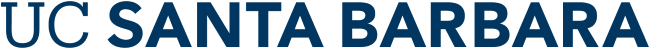 Job Description Template for Staff (non-students)This is a template intended for Job Description drafting only. All proposed Career, Limited, Contract, and Per Diem job descriptions must be entered in the Job Builder system (https://universityofcalifornia.marketpayjobs.com) for review and approval by HR Compensation.This is a template intended for Job Description drafting only. All proposed Career, Limited, Contract, and Per Diem job descriptions must be entered in the Job Builder system (https://universityofcalifornia.marketpayjobs.com) for review and approval by HR Compensation.* These fields are auto-filled in Job Builder based on the payroll title selected for the job description* These fields are auto-filled in Job Builder based on the payroll title selected for the job descriptionOrganization DetailsOrganization DetailsBusiness Unit (Location):SBCMPDepartment Code: * Department Name:Division Name:Department Profile (Specific Information about Department/Program):Position DetailsPosition Details * Position ID:Proposed Position ID: * UC Payroll Title: * UC Job Code:Working/Business Title:Classified Indicator Descr (Pers Prog): * Salary Grade: * FLSA Status:FLSA Override:Describe any need in Justification tabEmployee Class (Appt Type):Rehired Retiree?Union Code (Collective Bargaining Unit):ERC (Empl Rels Code):% of Time (i.e. 100, 75, 43.5, etc.):Working Days and Hours:Work Location (building, office, cubicle):Eligible for Remote or Hybrid Work (yes or no)?Type of Remote or Hybrid Work Arrangement:SUPERVISIONSUPERVISIONName of Supervisor:Supervisor's Payroll Title:Name of Department Head:Names and Payroll Titles of Career Employees Directly SupervisedNames and Payroll Titles of Career Employees Directly SupervisedNames and Payroll Titles of Career Employees Directly SupervisedNames and Payroll Titles of Career Employees Directly SupervisedNames and Payroll Titles of Career Employees Directly Supervised Add or delete rows as necessary Add or delete rows as necessary Add or delete rows as necessary Add or delete rows as necessary Add or delete rows as necessaryNamePayroll Title% of Time% of Time% of TimeOther Positions Directly Supervised (limiteds, contracts, and students)Indicate the approximate number of non-career employees supervised with payroll title, % of time, and employee class (i.e. 10-15 student assistants, 50% limited SRA 2, etc.).Indicate the approximate number of non-career employees supervised with payroll title, % of time, and employee class (i.e. 10-15 student assistants, 50% limited SRA 2, etc.).Level of Supervision ReceivedJOB SUMMARYGeneral Summary of Job Duties and ResponsibilitiesResources for writing job descriptions can be found on the HR Compensation & Classification website at: https://www.hr.ucsb.edu/hr-units/compensation/job-description-basicsEssential Functions and DutiesEssential Functions and DutiesEssential Functions and DutiesEssential Functions and DutiesEssential Functions and DutiesThe % time for each job function must be entered in increments of 5% and must combine to a total of 100%, regardless of the overall appointment % of time. Add or delete rows as necessaryThe % time for each job function must be entered in increments of 5% and must combine to a total of 100%, regardless of the overall appointment % of time. Add or delete rows as necessaryThe % time for each job function must be entered in increments of 5% and must combine to a total of 100%, regardless of the overall appointment % of time. Add or delete rows as necessaryThe % time for each job function must be entered in increments of 5% and must combine to a total of 100%, regardless of the overall appointment % of time. Add or delete rows as necessaryThe % time for each job function must be entered in increments of 5% and must combine to a total of 100%, regardless of the overall appointment % of time. Add or delete rows as necessaryOrder of ImportanceFunctionDuties% TIME% TIME123456Non-Essential DutiesNon-essential duties are a peripheral, incidental or minimal part of a job that if removed would not adversely affect the job.Other Requirements - Applies to all PositionsPerforms other duties as assigned This job description is not intended to be a complete list of all responsibilities, duties or skills required for the job and is subject to review and change at any time, with or without notice, in accordance with the needs of the organization.Complies with all policies and standardsComplies with all principles of community at the University of California, Santa Barbara. UCSB is a diverse community comprised of individuals having many perspectives and identities. We come from a multitude of backgrounds and experiences, with distinct needs and goals. We recognize that to create an inclusive and intellectually vibrant community, we must understand and value both our individual differences and our common ground. The UCSB Principles of Community embodies this commitment, and reflects the ideals we seek to uphold.QUALIFICATIONSEducation Requirements for this PositionEducation Requirements for this PositionEducation Requirements for this PositionEducation Requirements for this PositionList the education requirements for this position. Refer to the CT Job Standards and/or Series Concepts for expected educational requirements for the payroll title. Add or delete rows as necessaryList the education requirements for this position. Refer to the CT Job Standards and/or Series Concepts for expected educational requirements for the payroll title. Add or delete rows as necessaryList the education requirements for this position. Refer to the CT Job Standards and/or Series Concepts for expected educational requirements for the payroll title. Add or delete rows as necessaryList the education requirements for this position. Refer to the CT Job Standards and/or Series Concepts for expected educational requirements for the payroll title. Add or delete rows as necessaryEducation LevelEducation DetailsRequired/
PreferredAnd/OrWork ExperienceWork ExperienceWork ExperienceWork ExperienceAdd or delete rows as necessaryAdd or delete rows as necessaryAdd or delete rows as necessaryAdd or delete rows as necessaryExperienceExperience DetailsRequired/
PreferredAnd/OrKnowledge, Skills and Abilities for this PositionKSAs - This describes the set of Knowledge, Skills, and Abilities that an incumbent should have once fully trained in the position, not the minimum or preferred requirements for hire. Refer to the CT Job Standards and/or Series Concepts for expected educational requirements for the payroll title. Add or delete rows as necessaryLicenses and CertificationsList any Licenses and Certifications for the job. Refer to the CT Job Standards and/or Series Concepts for license and certification requirements for the payroll title. Add or delete rows as necessaryList any Licenses and Certifications for the job. Refer to the CT Job Standards and/or Series Concepts for license and certification requirements for the payroll title. Add or delete rows as necessaryList any Licenses and Certifications for the job. Refer to the CT Job Standards and/or Series Concepts for license and certification requirements for the payroll title. Add or delete rows as necessaryList any Licenses and Certifications for the job. Refer to the CT Job Standards and/or Series Concepts for license and certification requirements for the payroll title. Add or delete rows as necessaryLicenses/CertificationsTime FrameRequired/ PreferredAnd/OrUC Core Competencies The core competencies apply to all UC staff employees, regardless of location, level or role within the University. They are aligned with the mission, vision and values of the University and its locations.UC Core Competencies are predefined and automatically included in all Job Descriptions. Functional Competencies - Optional sectionFunctional Competencies - Optional sectionFunctional Competencies - Optional sectionCompleting this optional section in Job Builder will generate suggested interview questions associated with these Functional Competencies, which can be rated on a 1-5 scale if desired. The Functional Competency Chart with Novice-Expert level descriptions is available on the HR Compensation website at https://www.hr.ucsb.edu/hr-units/compensation/oacisCompleting this optional section in Job Builder will generate suggested interview questions associated with these Functional Competencies, which can be rated on a 1-5 scale if desired. The Functional Competency Chart with Novice-Expert level descriptions is available on the HR Compensation website at https://www.hr.ucsb.edu/hr-units/compensation/oacisCompleting this optional section in Job Builder will generate suggested interview questions associated with these Functional Competencies, which can be rated on a 1-5 scale if desired. The Functional Competency Chart with Novice-Expert level descriptions is available on the HR Compensation website at https://www.hr.ucsb.edu/hr-units/compensation/oacisPhysical RequirementsPhysical RequirementsPhysical RequirementsPhysical RequirementsPhysical RequirementsPhysical RequirementsThe physical requirements described here are representative of those that must be met by an employee to successfully perform the essential functions of this job. The physical requirements described here are representative of those that must be met by an employee to successfully perform the essential functions of this job. The physical requirements described here are representative of those that must be met by an employee to successfully perform the essential functions of this job. The physical requirements described here are representative of those that must be met by an employee to successfully perform the essential functions of this job. The physical requirements described here are representative of those that must be met by an employee to successfully perform the essential functions of this job. The physical requirements described here are representative of those that must be met by an employee to successfully perform the essential functions of this job. Physical RequirementsNever0 HoursOccasionalUp to 3 HoursFrequent3 to 6 HoursContinuous6 to 8+ HoursIs EssentialStandingWalkingSittingBendingSquattingKneelingCrawlingBody positions otherClimbing stairsClimbing laddersClimbing otherWaist twistingRepetitive hand/arm useFine finger manipulationSimple graspPower graspGross manipulationLifting below waist 0-20 lbsLifting below waist 21-30 lbsLifting below waist 31-60 lbsLifting below waist over 60 lbsLifting above waist 0-20 lbsLifting above waist 21-30 lbsLifting above waist 31-60 lbsLifting above waist over 60 lbsReaching shoulder heightReaching overheadReaching below shoulder heightCarrying 0-20 lbsCarrying 21-30 lbsCarrying 31-60 lbsCarrying over 60 lbsPushing 0-20 lbsPushing 21-30 lbsPushing 31-60 lbsPushing over 60 lbsPulling 0-10 lbsPulling 11-25 lbsPulling 26-50 lbsPulling 51-75 lbsPulling over 75 lbsEnvironmental RequirementsEnvironmental RequirementsEnvironmental RequirementsEnvironmental RequirementsEnvironmental RequirementsEnvironmental RequirementsThe environmental requirements described here are representative of those that must be met by an employee to successfully perform the essential functions of this job.The environmental requirements described here are representative of those that must be met by an employee to successfully perform the essential functions of this job.The environmental requirements described here are representative of those that must be met by an employee to successfully perform the essential functions of this job.The environmental requirements described here are representative of those that must be met by an employee to successfully perform the essential functions of this job.The environmental requirements described here are representative of those that must be met by an employee to successfully perform the essential functions of this job.The environmental requirements described here are representative of those that must be met by an employee to successfully perform the essential functions of this job.ExposuresNever0 HoursOccasionalUp to 3 HoursFrequent3 to 6 HoursContinuous6 to 8+ HoursIs EssentialBackground noiseChemicals or toxic substancesCombative patientsDim or bright lightingDust, fumes or gassesLatexLoud noiseMarked changes in humidityMarked changes in temperatureMicrowaveMoving machineryRadiationWorks in confined quartersExposures otherAbility to differentiate colorOperating motor vehicles: Running, maneuvering, navigating, or driving vehicles such as passenger vehicles, trucks, vans, aircraft, or water craft.Operating motorized equipment: Running, maneuvering, navigating, or driving mechanized equipment such as lawn mowers, forklifts, tractors, or earth moving equipment.Use of protective equipmentMiscellaneous otherBlood/Fluid Exposure RiskThe exposure described here is what can be expected of an employee in performing the essential functions of this job.Category 1: Tasks involve exposure to blood, fluids or tissue.Category 2: Usual tasks do not involve exposure to blood, fluids or tissues but job may require performing unplanned Category 1 tasks.Category 3: Tasks involve no exposure to blood, body fluids or tissues. Category 1 tasks are not a condition of employment.Mental RequirementsMental RequirementsMental RequirementsMental RequirementsMental RequirementsMental RequirementsThe mental requirements described here are representative of those that must be met by an employee to successfully perform the essential functions of this job.The mental requirements described here are representative of those that must be met by an employee to successfully perform the essential functions of this job.The mental requirements described here are representative of those that must be met by an employee to successfully perform the essential functions of this job.The mental requirements described here are representative of those that must be met by an employee to successfully perform the essential functions of this job.The mental requirements described here are representative of those that must be met by an employee to successfully perform the essential functions of this job.The mental requirements described here are representative of those that must be met by an employee to successfully perform the essential functions of this job.ExposuresNever0 HoursOccasionalUp to 3 HoursFrequent3 to 6 HoursContinuous6 to 8+ HoursIs EssentialOral communication Perform calculations Read/Comprehend Reason and analyze Write Mental demands other SPECIAL CONDITIONS OF EMPLOYMENT AND REPORTING REQUIREMENTSSPECIAL CONDITIONS OF EMPLOYMENT AND REPORTING REQUIREMENTSEssential Elements of Critical PositionsSome positions are defined as “critical” and require a background check. Please check all of the boxes that apply below. For more information on critical positions and background checks, type in “background checks” on the HR website at hr.ucsb.edu.Master key access to University-owned residence and/or other facilitiesDirect responsibility for the care, safety and security of humans or animals; or the safety and security of personal or University propertyDirect access to, or responsibility for, cash and cash equivalents or University property disbursements or receiptsDirect access to, or responsibility for, controlled substances or hazardous materialsExtensive authority for committing the financial resources of the UniversityResponsibility for operating commercial vehicles, machinery or toxic systems that could cause accidental death, injury or health problemsA requirement for a professional license, certification or degree, the absence of which would expose the University to legal liability and/or adverse public reactionDirect access to, and/or responsibility for, information affecting national securityDirect access to, and/or responsibility for, protected, personal, or other sensitive dataN/AMaster key access to University-owned residence and/or other facilitiesDirect responsibility for the care, safety and security of humans or animals; or the safety and security of personal or University propertyDirect access to, or responsibility for, cash and cash equivalents or University property disbursements or receiptsDirect access to, or responsibility for, controlled substances or hazardous materialsExtensive authority for committing the financial resources of the UniversityResponsibility for operating commercial vehicles, machinery or toxic systems that could cause accidental death, injury or health problemsA requirement for a professional license, certification or degree, the absence of which would expose the University to legal liability and/or adverse public reactionDirect access to, and/or responsibility for, information affecting national securityDirect access to, and/or responsibility for, protected, personal, or other sensitive dataN/AMaster key access to University-owned residence and/or other facilitiesDirect responsibility for the care, safety and security of humans or animals; or the safety and security of personal or University propertyDirect access to, or responsibility for, cash and cash equivalents or University property disbursements or receiptsDirect access to, or responsibility for, controlled substances or hazardous materialsExtensive authority for committing the financial resources of the UniversityResponsibility for operating commercial vehicles, machinery or toxic systems that could cause accidental death, injury or health problemsA requirement for a professional license, certification or degree, the absence of which would expose the University to legal liability and/or adverse public reactionDirect access to, and/or responsibility for, information affecting national securityDirect access to, and/or responsibility for, protected, personal, or other sensitive dataN/AMaster key access to University-owned residence and/or other facilitiesDirect responsibility for the care, safety and security of humans or animals; or the safety and security of personal or University propertyDirect access to, or responsibility for, cash and cash equivalents or University property disbursements or receiptsDirect access to, or responsibility for, controlled substances or hazardous materialsExtensive authority for committing the financial resources of the UniversityResponsibility for operating commercial vehicles, machinery or toxic systems that could cause accidental death, injury or health problemsA requirement for a professional license, certification or degree, the absence of which would expose the University to legal liability and/or adverse public reactionDirect access to, and/or responsibility for, information affecting national securityDirect access to, and/or responsibility for, protected, personal, or other sensitive dataN/AMaster key access to University-owned residence and/or other facilitiesDirect responsibility for the care, safety and security of humans or animals; or the safety and security of personal or University propertyDirect access to, or responsibility for, cash and cash equivalents or University property disbursements or receiptsDirect access to, or responsibility for, controlled substances or hazardous materialsExtensive authority for committing the financial resources of the UniversityResponsibility for operating commercial vehicles, machinery or toxic systems that could cause accidental death, injury or health problemsA requirement for a professional license, certification or degree, the absence of which would expose the University to legal liability and/or adverse public reactionDirect access to, and/or responsibility for, information affecting national securityDirect access to, and/or responsibility for, protected, personal, or other sensitive dataN/AMaster key access to University-owned residence and/or other facilitiesDirect responsibility for the care, safety and security of humans or animals; or the safety and security of personal or University propertyDirect access to, or responsibility for, cash and cash equivalents or University property disbursements or receiptsDirect access to, or responsibility for, controlled substances or hazardous materialsExtensive authority for committing the financial resources of the UniversityResponsibility for operating commercial vehicles, machinery or toxic systems that could cause accidental death, injury or health problemsA requirement for a professional license, certification or degree, the absence of which would expose the University to legal liability and/or adverse public reactionDirect access to, and/or responsibility for, information affecting national securityDirect access to, and/or responsibility for, protected, personal, or other sensitive dataN/AMaster key access to University-owned residence and/or other facilitiesDirect responsibility for the care, safety and security of humans or animals; or the safety and security of personal or University propertyDirect access to, or responsibility for, cash and cash equivalents or University property disbursements or receiptsDirect access to, or responsibility for, controlled substances or hazardous materialsExtensive authority for committing the financial resources of the UniversityResponsibility for operating commercial vehicles, machinery or toxic systems that could cause accidental death, injury or health problemsA requirement for a professional license, certification or degree, the absence of which would expose the University to legal liability and/or adverse public reactionDirect access to, and/or responsibility for, information affecting national securityDirect access to, and/or responsibility for, protected, personal, or other sensitive dataN/AMaster key access to University-owned residence and/or other facilitiesDirect responsibility for the care, safety and security of humans or animals; or the safety and security of personal or University propertyDirect access to, or responsibility for, cash and cash equivalents or University property disbursements or receiptsDirect access to, or responsibility for, controlled substances or hazardous materialsExtensive authority for committing the financial resources of the UniversityResponsibility for operating commercial vehicles, machinery or toxic systems that could cause accidental death, injury or health problemsA requirement for a professional license, certification or degree, the absence of which would expose the University to legal liability and/or adverse public reactionDirect access to, and/or responsibility for, information affecting national securityDirect access to, and/or responsibility for, protected, personal, or other sensitive dataN/AMaster key access to University-owned residence and/or other facilitiesDirect responsibility for the care, safety and security of humans or animals; or the safety and security of personal or University propertyDirect access to, or responsibility for, cash and cash equivalents or University property disbursements or receiptsDirect access to, or responsibility for, controlled substances or hazardous materialsExtensive authority for committing the financial resources of the UniversityResponsibility for operating commercial vehicles, machinery or toxic systems that could cause accidental death, injury or health problemsA requirement for a professional license, certification or degree, the absence of which would expose the University to legal liability and/or adverse public reactionDirect access to, and/or responsibility for, information affecting national securityDirect access to, and/or responsibility for, protected, personal, or other sensitive dataN/AMaster key access to University-owned residence and/or other facilitiesDirect responsibility for the care, safety and security of humans or animals; or the safety and security of personal or University propertyDirect access to, or responsibility for, cash and cash equivalents or University property disbursements or receiptsDirect access to, or responsibility for, controlled substances or hazardous materialsExtensive authority for committing the financial resources of the UniversityResponsibility for operating commercial vehicles, machinery or toxic systems that could cause accidental death, injury or health problemsA requirement for a professional license, certification or degree, the absence of which would expose the University to legal liability and/or adverse public reactionDirect access to, and/or responsibility for, information affecting national securityDirect access to, and/or responsibility for, protected, personal, or other sensitive dataN/AReporting and Background Check RequirementsCriminal history check (U02): Satisfactory completion of a criminal history background checkCANRA (U13): Mandated Child Abuse ReporterClery Act (U15): Campus Security AuthorityCredentials Verification (U06): For clinical practitionerDriver’s License (U08): Must maintain valid CA DL, a clean DMV record and enrollment in DMV Pull-Notice ProgramWorks in patient care environmentN/ACriminal history check (U02): Satisfactory completion of a criminal history background checkCANRA (U13): Mandated Child Abuse ReporterClery Act (U15): Campus Security AuthorityCredentials Verification (U06): For clinical practitionerDriver’s License (U08): Must maintain valid CA DL, a clean DMV record and enrollment in DMV Pull-Notice ProgramWorks in patient care environmentN/ACriminal history check (U02): Satisfactory completion of a criminal history background checkCANRA (U13): Mandated Child Abuse ReporterClery Act (U15): Campus Security AuthorityCredentials Verification (U06): For clinical practitionerDriver’s License (U08): Must maintain valid CA DL, a clean DMV record and enrollment in DMV Pull-Notice ProgramWorks in patient care environmentN/ACriminal history check (U02): Satisfactory completion of a criminal history background checkCANRA (U13): Mandated Child Abuse ReporterClery Act (U15): Campus Security AuthorityCredentials Verification (U06): For clinical practitionerDriver’s License (U08): Must maintain valid CA DL, a clean DMV record and enrollment in DMV Pull-Notice ProgramWorks in patient care environmentN/ACriminal history check (U02): Satisfactory completion of a criminal history background checkCANRA (U13): Mandated Child Abuse ReporterClery Act (U15): Campus Security AuthorityCredentials Verification (U06): For clinical practitionerDriver’s License (U08): Must maintain valid CA DL, a clean DMV record and enrollment in DMV Pull-Notice ProgramWorks in patient care environmentN/ACriminal history check (U02): Satisfactory completion of a criminal history background checkCANRA (U13): Mandated Child Abuse ReporterClery Act (U15): Campus Security AuthorityCredentials Verification (U06): For clinical practitionerDriver’s License (U08): Must maintain valid CA DL, a clean DMV record and enrollment in DMV Pull-Notice ProgramWorks in patient care environmentN/ACriminal history check (U02): Satisfactory completion of a criminal history background checkCANRA (U13): Mandated Child Abuse ReporterClery Act (U15): Campus Security AuthorityCredentials Verification (U06): For clinical practitionerDriver’s License (U08): Must maintain valid CA DL, a clean DMV record and enrollment in DMV Pull-Notice ProgramWorks in patient care environmentN/ASpecial Training RequirementsSome positions require SPECIAL TRAINING in addition to the mandatory training requirements that apply to all positions. Please check all of the special training boxes that apply below.F: Form 700 Filers (statement of economic interest). Applies to employees who make or influence governmental decisions and ensures no conflict of interest for designated officials.G: Ethics and compliance briefing specifically for researchers.L: Clery Act (Campus Security Authority). Applies to employees responsible for campus security, individuals to which students and employees should report criminal offenses, or employees with significant responsibility for student and campus activities.M: CANRA Mandated Reporting. Applies to Mandated Reporters who are individuals whose duties bring them into contact with children regularly or who supervise staff whose duties bring them into contact with children regularly.R: NSF RCR. Applies to all undergraduate students, graduate students, postdoctoral researchers, faculty, and other senior personnel on research projects supported by National Science Foundation awards.S: Sexual Harassment Training for non-HEERA supervisors. Applies to employees who supervise less than 2.0 career FTE and/or only supervise other non-career employees in student, limited or contract appointments. If an employee has an ERC of A,B,C, or D, you do NOT need to check this box.F: Form 700 Filers (statement of economic interest). Applies to employees who make or influence governmental decisions and ensures no conflict of interest for designated officials.G: Ethics and compliance briefing specifically for researchers.L: Clery Act (Campus Security Authority). Applies to employees responsible for campus security, individuals to which students and employees should report criminal offenses, or employees with significant responsibility for student and campus activities.M: CANRA Mandated Reporting. Applies to Mandated Reporters who are individuals whose duties bring them into contact with children regularly or who supervise staff whose duties bring them into contact with children regularly.R: NSF RCR. Applies to all undergraduate students, graduate students, postdoctoral researchers, faculty, and other senior personnel on research projects supported by National Science Foundation awards.S: Sexual Harassment Training for non-HEERA supervisors. Applies to employees who supervise less than 2.0 career FTE and/or only supervise other non-career employees in student, limited or contract appointments. If an employee has an ERC of A,B,C, or D, you do NOT need to check this box.F: Form 700 Filers (statement of economic interest). Applies to employees who make or influence governmental decisions and ensures no conflict of interest for designated officials.G: Ethics and compliance briefing specifically for researchers.L: Clery Act (Campus Security Authority). Applies to employees responsible for campus security, individuals to which students and employees should report criminal offenses, or employees with significant responsibility for student and campus activities.M: CANRA Mandated Reporting. Applies to Mandated Reporters who are individuals whose duties bring them into contact with children regularly or who supervise staff whose duties bring them into contact with children regularly.R: NSF RCR. Applies to all undergraduate students, graduate students, postdoctoral researchers, faculty, and other senior personnel on research projects supported by National Science Foundation awards.S: Sexual Harassment Training for non-HEERA supervisors. Applies to employees who supervise less than 2.0 career FTE and/or only supervise other non-career employees in student, limited or contract appointments. If an employee has an ERC of A,B,C, or D, you do NOT need to check this box.F: Form 700 Filers (statement of economic interest). Applies to employees who make or influence governmental decisions and ensures no conflict of interest for designated officials.G: Ethics and compliance briefing specifically for researchers.L: Clery Act (Campus Security Authority). Applies to employees responsible for campus security, individuals to which students and employees should report criminal offenses, or employees with significant responsibility for student and campus activities.M: CANRA Mandated Reporting. Applies to Mandated Reporters who are individuals whose duties bring them into contact with children regularly or who supervise staff whose duties bring them into contact with children regularly.R: NSF RCR. Applies to all undergraduate students, graduate students, postdoctoral researchers, faculty, and other senior personnel on research projects supported by National Science Foundation awards.S: Sexual Harassment Training for non-HEERA supervisors. Applies to employees who supervise less than 2.0 career FTE and/or only supervise other non-career employees in student, limited or contract appointments. If an employee has an ERC of A,B,C, or D, you do NOT need to check this box.F: Form 700 Filers (statement of economic interest). Applies to employees who make or influence governmental decisions and ensures no conflict of interest for designated officials.G: Ethics and compliance briefing specifically for researchers.L: Clery Act (Campus Security Authority). Applies to employees responsible for campus security, individuals to which students and employees should report criminal offenses, or employees with significant responsibility for student and campus activities.M: CANRA Mandated Reporting. Applies to Mandated Reporters who are individuals whose duties bring them into contact with children regularly or who supervise staff whose duties bring them into contact with children regularly.R: NSF RCR. Applies to all undergraduate students, graduate students, postdoctoral researchers, faculty, and other senior personnel on research projects supported by National Science Foundation awards.S: Sexual Harassment Training for non-HEERA supervisors. Applies to employees who supervise less than 2.0 career FTE and/or only supervise other non-career employees in student, limited or contract appointments. If an employee has an ERC of A,B,C, or D, you do NOT need to check this box.F: Form 700 Filers (statement of economic interest). Applies to employees who make or influence governmental decisions and ensures no conflict of interest for designated officials.G: Ethics and compliance briefing specifically for researchers.L: Clery Act (Campus Security Authority). Applies to employees responsible for campus security, individuals to which students and employees should report criminal offenses, or employees with significant responsibility for student and campus activities.M: CANRA Mandated Reporting. Applies to Mandated Reporters who are individuals whose duties bring them into contact with children regularly or who supervise staff whose duties bring them into contact with children regularly.R: NSF RCR. Applies to all undergraduate students, graduate students, postdoctoral researchers, faculty, and other senior personnel on research projects supported by National Science Foundation awards.S: Sexual Harassment Training for non-HEERA supervisors. Applies to employees who supervise less than 2.0 career FTE and/or only supervise other non-career employees in student, limited or contract appointments. If an employee has an ERC of A,B,C, or D, you do NOT need to check this box.F: Form 700 Filers (statement of economic interest). Applies to employees who make or influence governmental decisions and ensures no conflict of interest for designated officials.G: Ethics and compliance briefing specifically for researchers.L: Clery Act (Campus Security Authority). Applies to employees responsible for campus security, individuals to which students and employees should report criminal offenses, or employees with significant responsibility for student and campus activities.M: CANRA Mandated Reporting. Applies to Mandated Reporters who are individuals whose duties bring them into contact with children regularly or who supervise staff whose duties bring them into contact with children regularly.R: NSF RCR. Applies to all undergraduate students, graduate students, postdoctoral researchers, faculty, and other senior personnel on research projects supported by National Science Foundation awards.S: Sexual Harassment Training for non-HEERA supervisors. Applies to employees who supervise less than 2.0 career FTE and/or only supervise other non-career employees in student, limited or contract appointments. If an employee has an ERC of A,B,C, or D, you do NOT need to check this box.F: Form 700 Filers (statement of economic interest). Applies to employees who make or influence governmental decisions and ensures no conflict of interest for designated officials.G: Ethics and compliance briefing specifically for researchers.L: Clery Act (Campus Security Authority). Applies to employees responsible for campus security, individuals to which students and employees should report criminal offenses, or employees with significant responsibility for student and campus activities.M: CANRA Mandated Reporting. Applies to Mandated Reporters who are individuals whose duties bring them into contact with children regularly or who supervise staff whose duties bring them into contact with children regularly.R: NSF RCR. Applies to all undergraduate students, graduate students, postdoctoral researchers, faculty, and other senior personnel on research projects supported by National Science Foundation awards.S: Sexual Harassment Training for non-HEERA supervisors. Applies to employees who supervise less than 2.0 career FTE and/or only supervise other non-career employees in student, limited or contract appointments. If an employee has an ERC of A,B,C, or D, you do NOT need to check this box.F: Form 700 Filers (statement of economic interest). Applies to employees who make or influence governmental decisions and ensures no conflict of interest for designated officials.G: Ethics and compliance briefing specifically for researchers.L: Clery Act (Campus Security Authority). Applies to employees responsible for campus security, individuals to which students and employees should report criminal offenses, or employees with significant responsibility for student and campus activities.M: CANRA Mandated Reporting. Applies to Mandated Reporters who are individuals whose duties bring them into contact with children regularly or who supervise staff whose duties bring them into contact with children regularly.R: NSF RCR. Applies to all undergraduate students, graduate students, postdoctoral researchers, faculty, and other senior personnel on research projects supported by National Science Foundation awards.S: Sexual Harassment Training for non-HEERA supervisors. Applies to employees who supervise less than 2.0 career FTE and/or only supervise other non-career employees in student, limited or contract appointments. If an employee has an ERC of A,B,C, or D, you do NOT need to check this box.F: Form 700 Filers (statement of economic interest). Applies to employees who make or influence governmental decisions and ensures no conflict of interest for designated officials.G: Ethics and compliance briefing specifically for researchers.L: Clery Act (Campus Security Authority). Applies to employees responsible for campus security, individuals to which students and employees should report criminal offenses, or employees with significant responsibility for student and campus activities.M: CANRA Mandated Reporting. Applies to Mandated Reporters who are individuals whose duties bring them into contact with children regularly or who supervise staff whose duties bring them into contact with children regularly.R: NSF RCR. Applies to all undergraduate students, graduate students, postdoctoral researchers, faculty, and other senior personnel on research projects supported by National Science Foundation awards.S: Sexual Harassment Training for non-HEERA supervisors. Applies to employees who supervise less than 2.0 career FTE and/or only supervise other non-career employees in student, limited or contract appointments. If an employee has an ERC of A,B,C, or D, you do NOT need to check this box.If there are special conditions identified as required on the CT job standards, they'll be listed here. Otherwise you may identify any "other" special conditions that you require of this position in the "Other Special Conditions" box below.Other Special Conditions of EmploymentEnter other special conditions of employment that apply to this position:Classification FactorsClassification FactorsFreedom To ActSelect a statement that describes the level of independence for this position.Work is closely managed and reviewed for accuracy and adequacy. Follows specific, outlined, and detailed directions.Work is accomplished with moderate supervision. Follows established and detailed directions. Work is reviewed for accuracy and overall adequacy. Work is accomplished with limited direction. Determines and develops approach to solutions. Work is evaluated upon completion to ensure objectives have been met.Work is accomplished without considerable direction. Exercises judgment in selecting methods, techniques, and evaluation criteria in obtaining results. Exerts significant latitude in determining objectives of assignment. Takes calculated risks with consultation from the expert.Works with minimal direction toward predetermined long-range goals. Acts independently to determine methods and procedures on new or special assignments. Determines and pursues courses of action essential in obtaining desired results. Takes calculated risks. Problem Complexity and Problem Solving TimeframesSelect a statement to describe how clearly a problem is defined when presented and how much additional effort is required to understand the nature of the problem. Additionally reflects typical timeframes associated with resolving problems encountered in the role.Provides resolution to problems that are readily identifiable with limited scope and are resolved in accordance with standard practices, procedures, applications, or routines. Problem/Task resolution timeframe: The majority of the tasks typically take one to two days to resolve.Provides resolution to an assortment of problems that are typically well defined, but some clarification or judgment is required to determine action, as additional information about the problem/task is discovered. Uses judgment within defined practices/procedures to determine appropriate action. Problem/Task resolution timeframe: Inclusive of shorter timeframes, but the majority of tasks take up to several weeks to resolve.Provides resolution to a diverse range of recognizable complex problems. Analysis is required to identify root cause. Uses judgment within defined boundaries to develop alternate solutions, both long and short term. Problem/Task resolution timeframe: Inclusive of shorter timeframes, but typically the majority of tasks take three to six months to resolve. Works on complex issues where analysis of situations or data requires in-depth evaluation of variable factors. Constructs and may pursue alternative paths towards a solution. Exercises judgment in selecting method, techniques and evaluation criteria for obtaining results consistent with broadly defined policies and practices. Problem/Task resolution timeframe: Inclusive of shorter timeframes, but typically six to twelve months or more to resolve.Works on significant and unique issues where analysis of situations or data requires an evaluation of intangibles. Aware and responds to changing and interconnected variables. Exercises independent judgment in methods, techniques and evaluation criteria for obtaining results. Problem/Task resolution timeframe: Inclusive of shorter timeframes, but typically twelve months or more to resolve. ImpactSelect a statement that describes the impact to the organization of contributions, decisions, recommendations or actions taken by the incumbent.Failure to accomplish results can normally be overcome without significant effect on the organization.Failure to achieve results or erroneous judgments may require the allocation of additional resources to correct and/or achieve goals.Failure to obtain results or erroneous judgments or recommendations would normally have serious results and may require substantial expenditure of resources to correct and/or achieve goals.Erroneous decisions or recommendations would normally result in the inability to reach crucial organizational objectives and may have prolonged effect, as well as result in the expenditure of substantial resources.Erroneous decisions or recommendations would normally result in failure to reach goals crucial to significant organizational objectives and would profoundly affect the image of the organization. Contact with OthersSelect a statement that describes the level, structure (internal and/or external) and nature of interface the role processes.Contacts are primarily with direct supervisor and others in group or department to give and receive information.Contacts are primarily within the department or function with occasional cross-functional interfaces. Some limited external customer contact on routine matters.Contacts are frequently inter-organizational and outside customer/vendor interactions. Part of a team who represents the organization. Monitors activities and communicates information across the organization.Represents the organization as the primary contact. Interacts with management and senior value-chain partners on matters requiring coordination across organizational lines. Achievement of objectives requires the ability to influence others both internally and potentially externally.Acts as prime consultant on significant tasks that affect the organization’s long-term goals and objectives. Interacts with senior management and stakeholders both internally and externally on matters requiring coordination and decision-making across organizational lines. Financial ResponsibilitiesComplete this section if the position has any financial responsibility.Financial ControlsThis position has responsibility for setting up and maintaining financial control systems and standards for the department.This position has authority to approve small, moderate, or significant financial expenses. This position has authority to delegate staff roles and responsibilities in campus business and financial systems.Budgetary Responsibilities (previous fiscal year)Budgetary Responsibilities (previous fiscal year)Budgetary Responsibilities (previous fiscal year)Budgetary Responsibilities (previous fiscal year)Complete this section if the position is responsible for overseeing or managing the day-to-day financial operations of a unit, department, or division.Complete this section if the position is responsible for overseeing or managing the day-to-day financial operations of a unit, department, or division.Complete this section if the position is responsible for overseeing or managing the day-to-day financial operations of a unit, department, or division.Complete this section if the position is responsible for overseeing or managing the day-to-day financial operations of a unit, department, or division.Financial CategoryScope of Budgetary ResponsibilityApproximate Annual ValueOther Information and CommentsTotal Permanent Operating BudgetTotal Annual ExpendituresRecharge and Income RevenueGift and Endowment IncomeContract and Grant Funds AwardedSpecial Program FundingFaculty Start-Up FundingOther (please explain)Contracts and GrantsContracts and GrantsContracts and GrantsContracts and GrantsComplete this section if the position is responsible for overseeing or administering Contracts and Grants.Complete this section if the position is responsible for overseeing or administering Contracts and Grants.Complete this section if the position is responsible for overseeing or administering Contracts and Grants.Complete this section if the position is responsible for overseeing or administering Contracts and Grants.Type of ResponsibilityApproximate NumberApproximate Annual ValueOther Information and Comments (i.e. Granting Agency name, complexity of grant)Proposals Prepared and SubmittedGrants Awarded (Post-Award Admin: Set up, Manage, Close-out)